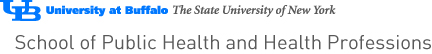 ECC equivalents to our course requirements are:Students should check all of the above articulations via taurus.buffalo.edu. UB CourseSTA 119STA 301STA 302STA 306STA 309STA 361STA 403STA 404 STA 411STA 415STA 431STA 461STA 471STA 472PUB 101MTH 141MTH 142MTH 241MTH 309CSE 115 Equivalent at ECC MT 140 or MT 143No equivalentNo equivalentNo equivalentNo equivalentNo equivalentNo equivalentNo equivalentNo equivalentNo equivalentNo equivalentNo equivalentNo equivalentNo equivalentNo equivalent MT 181MT 182MT 283MT 292DA140 or CS 121 and CS 132 or CS 121